AUTORNASLOVBROJ PRIMJERAKAMato LovrakVlak u snijegu22Mato LovrakDružba Pere Kvržice24Ivana Brlić MažuranićČudnovate zgode šegrta Hlapića48Ivana Brlić MažuranićRegoč, Šuma Striborova1Ivana Brlić MažuranićRegoč15Ivana Brlić MažuranićŠuma Striborova7Ivana Brlić MažuranićPriče iz davnine21Ivana Brlić MažuranićPriče iz davnine-prilagođene prema smjernicama građe lagane za čitanje1Grigor VitezPjesme četiri vjetra30Grigor VitezIza brda plava46Grigor VitezHvatajte lopova33Grigor VitezGdje priče rastu14Grigor VitezPjesme1Grigor VitezIzabrane pjesme i zagonetke1Zvonimir BalogLjubav za početnike2Zvonimir BalogVeseli zemljopis25Zvonimir BalogZeleni mravi9Zvonimir BalogZlatna nit5Zvonimir BalogJa magarac1Zvonimir BalogNevidljiva Iva22Zvonimir BalogPjesme sa šlagom17Zvonimir BalogSto najzanimanja1Zvonimir BalogKako sam došao na svijet1Ivan KušanKoko u Parizu20Ivan KušanKoko i duhovi24Ivan KušanUzbuna na Zelenom vrhu3Ivan KušanZagonetni dječak15Ivan KušanLažeš Melita5Ivan KušanLjubav ili smrt6Luko PaljetakMiševi i mačke naglavačke28Vladimir NazorBijeli jelen20Dubravko HorvatićGrički top22Sanja PolakDnevnik Pauline P.19Sanja PolakDrugi dnevnik Pauline P.5Sanja PilićHoću i ja20Sanja PilićZar baš moram u školu1Sanja PilićO mamama sve najbolje2Hugh LoftingPripovijest o doktoru Dolittleu27Nada IveljićŠestinski kišobran/ u zbirci priča Nebeske barke4Nada IveljićŠestinski kišobran10Nada IveljićČuvarice novih krovova10Božidar ProsenjakSijač sreće7Gianni RodariPutovanje plave strijele8Gianni RodariČipolino16Gianni RodariŠaljive narodne pripovijetke26Gianni RodariNarodne pripovijetke10Gianni RodariIlustrirane hrvatske bajke8James M. BarriePetar Pan19James M. BarriePetar Pan, slikovnice2   + 2 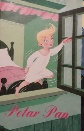 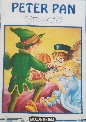 Slavko KolarJurnjava na motoru12Nogometna utakmica39Frank Lyman BaumČarobnjak iz Oza16Frank Lyman BaumČarobnjak iz Oza, slikovnica1 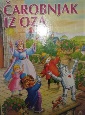 EzopIzabrane basne21EzopBasne o životinjama1La FontaineBasne9Anto GardašDuh u močvari19Anto GardašLjubičasti planet7Anto GardašIzum profesora Leopolda12Anto GardašMiron u škripcu21Anto GardašBakreni Petar1Anto GardašTajna zelene pećine5Erich KastnerEmil i detektivi36Erich KastnerBlizanke24Erich KastnerTonček i Točkica11Erich KastnerLeteći razred5Slavko MihalićPetrica Kerempuh6Felix SaltenBambi37Rudyard KiplingKnjiga o džungli36Rudyard KiplingKnjiga o džungli, slikovnice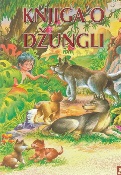 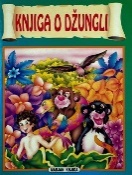 Nikola PulićKljučić oko vrata15Matko MarušićSnijeg u Splitu3Johanna SpyriHeidi40Jagoda TruhelkaZlatni danci11Zlata Kolarić-KišurMoja zlatna dolina14Maja GluščevićBijeg u košari1Hrvoje HitrecEko Eko32Astrid LindgrenPipi Duga Čarapa25Čečuk, Čunčić_Bandov, Horvat-VukeljaIgrokazi13Šaljive narodne priče42Ferenc MolnarJunaci Pavlove ulice19Roland DahlCharlie i tvornica čokolade16Milivoj MatošecStrah u Ulici lipa30Hugh LoftingPripovijesto doktoru Dolittleu: čudnovate zgode njegova života…27Hugh LoftingPovratak doktora Dolittlea15Hugh LoftingDoktor Dolittle na Mjesecu14Hugh LoftingCirkus doktora Dolittlea14S. PuškinBajka o ribaru i ribici48Miro GavranKako je tata osvojio mamu19Miro GavranZaljubljen do ušiju21Miro GavranSvašta u mojoj glavi3Miro GavranIgrokazi s glavom i repom1Tito BilopavlovićPaunaš25Pavao PavličićTrojica u Trnju23Jeff KinneyGregov dnevnik: Rodrick rastura2Jeff KinneyGregov dnevnik: Kronike Grega Hefleyja 2Zlatko Krilić Zabranjena vrata15Selma LagerlofLegende o Kristu24Mark TwainPustolovine Toma Sawyera15Mark TwainDoživljaji Huckleberryja Finna8Mark TwainPustolovine Huckleberryja Finna16Mark TwainKraljević i prosjak21Branka PrimoracLjubavni slučaj mačka Joje20Branka PrimoracFinka Fi3Carlo CollodiPinokio28Gustav KrklecMajmun i naočale (sadrži Telegrafske basne)35Gustav KrklecTelegrafske basne)1Jules Verne 40 000 milja pod morem25Dubravko HorvatićStanari u slonu21Ivan CankarIstina i ljubav44Liz PichonTom Gates: odlični izgovori (i druge dobre fore)1Liz PichonTom Gates: svjetski dan knjige: najbolji u povijesti(dosad)1Liz PichonTom Gates: totalno zabavan školski dnevnik1Pajo Kanižaj3čave pjesme5Waldemar BonselsPčelica Maja15Joanne K. RowlingHarry Potter i kamen mudraca4Joanne K. RowlingHarry Potter i zatočenik Azkabana3Joanne K. RowlingHarry Potter i odaja tajni2Joanne K. RowlingHarry Potter i plameni pehar3Joanne K. RowlingHarry Potter i Darovi Smrti1Joanne K. RowlingHarry Potter i red Feniksa2Joanne K. RowlingHarry Potter i Princ miješane krvi2William Joyce Fantastične leteće knjige g. Morrisa Lessmorea3Hrvoje Kovačević Tajna crne kutije1Mila Željeznak Sretne priče1Alan Aleksander Milne Medo Winnie zvani Pooh20Karel Čapek Poštarska bajka13Karel Čapek Bajke (sadrži Poštarsku bajku)8Vesna Parun Mačak Džingiskan i Miki Trasi5Pavao Pavličić Petlja20Nada Mihelčić Medalja za hrabrost i druge priče1Pero Zlatar Otključani globus3Branko Ćopić Ježeva kućica10Dav PilkeyKapetan Gaćeša i razorni revanš radioaktivnih robo-gaća1